ДЕПАРТАМЕНТ ГОСУДАРСТВЕННОГО РЕГУЛИРОВАНИЯЦЕН И ТАРИФОВ КОСТРОМСКОЙ ОБЛАСТИПОСТАНОВЛЕНИЕот 28 февраля 2023 г. N 23/6ОБ ОБЩЕСТВЕННОМ СОВЕТЕ ПРИ ДЕПАРТАМЕНТЕ ГОСУДАРСТВЕННОГОРЕГУЛИРОВАНИЯ ЦЕН И ТАРИФОВ КОСТРОМСКОЙ ОБЛАСТИВ соответствии с Федеральным законом от 21 июля 2014 года N 212-ФЗ "Об основах общественного контроля в Российской Федерации", Законом Костромской области от 4 марта 2016 года N 70-6-ЗКО "Об общественном контроле в Костромской области", постановлением администрации Костромской области от 31 июля 2012 года N 313-а "О департаменте государственного регулирования цен и тарифов Костромской области" департамент государственного регулирования цен и тарифов Костромской области постановляет:1. Образовать общественный совет при департаменте государственного регулирования цен и тарифов Костромской области.2. Утвердить положение об общественном совете при департаменте государственного регулирования цен и тарифов Костромской области согласно приложению к настоящему постановлению.3. Признать утратившими силу:1) постановление департамента государственного регулирования цен и тарифов Костромской области от 21 марта 2016 года N 16/45 "Об общественном совете по тарифной политике при департаменте государственного регулирования цен и тарифов Костромской области";2) постановление департамента государственного регулирования цен и тарифов Костромской области от 30 мая 2016 года N 16/89 "О внесении изменения в постановление департамента государственного регулирования цен и тарифов Костромской области от 21.03.2016 N 16/45";3) постановление департамента государственного регулирования цен и тарифов Костромской области от 25 августа 2017 года N 17/135 "О внесении изменения в постановление департамента государственного регулирования цен и тарифов Костромской области от 21.03.2016 N 16/45";4) постановление департамента государственного регулирования цен и тарифов Костромской области от 27 декабря 2017 года N 17/565 "О внесении изменения в постановление департамента государственного регулирования цен и тарифов Костромской области от 21.03.2016 N 16/45";5) постановление департамента государственного регулирования цен и тарифов Костромской области от 27 апреля 2018 года N 18/85 "О внесении изменения в постановление департамента государственного регулирования цен и тарифов Костромской области от 21.03.2016 N 16/45";6) постановление департамента государственного регулирования цен и тарифов Костромской области от 26 апреля 2019 года N 19/48 "О внесении изменений в состав общественного совета при департаменте государственного регулирования цен и тарифов Костромской области";7) постановление департамента государственного регулирования цен и тарифов Костромской области от 24 мая 2019 года N 19/73 "О внесении изменений в постановление департамента государственного регулирования цен и тарифов Костромской области от 21.03.2016 N 16/45";8) постановление департамента государственного регулирования цен и тарифов Костромской области от 14 февраля 2020 года N 20/9 "О внесении изменений в состав общественного совета при департаменте государственного регулирования цен и тарифов Костромской области";9) постановление департамента государственного регулирования цен и тарифов Костромской области от 2 февраля 2020 года N 20/20 "О внесении изменения в состав общественного совета при департаменте государственного регулирования цен и тарифов Костромской области".2. Настоящее постановление вступает в силу со дня официального опубликования.Директор департаментагосударственногорегулирования цен и тарифовКостромской областиИ.Ю.СОЛДАТОВАПриложениеУтвержденопостановлениемдепартаментагосударственногорегулирования цен и тарифовКостромской областиот 28 февраля 2023 года N 23/6ПОЛОЖЕНИЕОБ ОБЩЕСТВЕННОМ СОВЕТЕ ПРИ ДЕПАРТАМЕНТЕ ГОСУДАРСТВЕННОГОРЕГУЛИРОВАНИЯ ЦЕН И ТАРИФОВ КОСТРОМСКОЙ ОБЛАСТИГлава 1. ОБЩИЕ ПОЛОЖЕНИЯ1. Общественный совет при департаменте государственного регулирования цен и тарифов Костромской области (далее - Совет) является постоянно действующим органом общественного контроля, выполняющим консультативно-совещательные функции и участвующим в осуществлении общественного контроля в порядке и формах, которые предусмотрены федеральными законами и иными нормативными правовыми актами Костромской области и настоящим Положением. Решения Совета носят рекомендательный характер.2. Настоящее положение о Совете (далее - Положение) определяет задачи и функции Совета, компетенцию Совета, порядок формирования состава Совета и порядок его деятельности.3. В своей деятельности Совет руководствуется Конституцией Российской Федерации, законами Российской Федерации, указами и распоряжениями Президента Российской Федерации, постановлениями и распоряжениями Правительства Российской Федерации, Уставом, законами и иными нормативными правовыми актами Костромской области, настоящим Положением.Глава 2. ЦЕЛИ СОЗДАНИЯ СОВЕТА4. Совет создан в целях:1) учета потребностей и интересов, защиты прав и свобод граждан Российской Федерации, организаций и общественных объединений на основе принципов гласности, профессионализма, открытости, публичности, добровольности, баланса интересов потребителей и регулируемых организаций и общественно значимых интересов при формировании и реализации государственной политики в области государственного регулирования цен (тарифов);2) выработки предложений по совместным действиям исполнительных органов, общественных объединений, организаций, средств массовой информации по вопросам, отнесенным к ведению департамента государственного регулирования цен и тарифов Костромской области (далее - департамент);3) анализа основных проблем в области государственного регулирования цен (тарифов);4) повышения контроля за деятельностью департамента, включая рассмотрение проектов разрабатываемых общественно значимых правовых актов, участие в мониторинге качества оказания государственных услуг, реализации контрольно-надзорных функций, хода проведения антикоррупционной и кадровой работы, оценку эффективности государственных закупок, рассмотрение ежегодных планов деятельности департамента и отчета об их исполнении, а также иных вопросов, предусмотренных действующим законодательством.Глава 3. ОСНОВНЫЕ ЗАДАЧИ СОВЕТА5. Для достижения поставленных целей Совет выполняет следующие задачи:1) участвует в нормативном правовом регулировании вопросов, отнесенных к ведению департамента;2) взаимодействует с общественными организациями, профессиональными сообществами, средствами массовой информации и иными экспертами в установленной для департамента сфере деятельности;3) разрабатывает предложения и рекомендации по совершенствованию государственного регулирования цен (тарифов) на товары (услуги);4) рассматривает вынесенные на его рассмотрение проекты правовых актов департамента, утверждающих требования к закупаемым департаментом отдельным видам товаров, работ, услуг;5) рассмотрение и утверждение доклада об антимонопольном комплаенсе в соответствии с требованиями антимонопольного законодательства.Глава 4. ПРАВА СОВЕТА6. Совет для решения возложенных на него задач имеет право:1) запрашивать у департамента необходимые для достижения целей и задач Совета сведения, за исключением сведений, составляющих государственную или иную охраняемую законом тайну;2) приглашать на заседание Совета представителей департамента;3) принимать участие в заседаниях рабочих групп по реализации приоритетных направлений стратегического развития Российской Федерации.Глава 5. ПОРЯДОК ФОРМИРОВАНИЯ СОВЕТА7. Состав Совета формируется департаментом по предложению совета Общественной палаты Костромской области.Правом выдвижения кандидатур в члены Совета обладают совет Общественной палаты Костромской области, общественные объединения и иные негосударственные некоммерческие организации, целями деятельности которых являются представление или защита общественных интересов и (или) выполнение экспертной работы в сфере общественных отношений.8. В состав Совета включаются члены Общественной палаты Костромской области, независимые от органов государственной власти и органов местного самоуправления Костромской области эксперты, представители заинтересованных общественных организаций и иные лица.9. Совет образуется в количестве не менее 5 человек и не более 15 человек.10. Совет формируется из числа граждан Российской Федерации, постоянно проживающих на территории Костромской области, достигших возраста восемнадцати лет, обладающих знаниями и навыками, позволяющими решать задачи, возложенные на Совет.11. Членами Совета не могут быть лица, которые в соответствии с Законом Костромской области от 7 декабря 2006 года N 92-4-ЗКО "Об общественной палате Костромской области" не могут быть членами Общественной палаты Костромской области, а также указанные в части 5 статьи 5 Закона Костромской области от 4 марта 2016 года N 70-6-ЗКО "Об общественном контроле в Костромской области".12. Состав Совета утверждается приказом департамента.Изменения в состав Совета вносятся в 30-дневный срок со дня поступления соответствующего предложения совета Общественной палаты Костромской области.13. Члены Совета исполняют свои обязанности на общественных началах.14. Организационно-техническое и информационное обеспечение деятельности Совета осуществляет департамент, в том числе обеспечивает протокольное и организационное сопровождение проведения заседаний Совета.Глава 6. ПОРЯДОК ДЕЯТЕЛЬНОСТИ СОВЕТА15. Совет возглавляет его председатель, в случае отсутствия председателя его обязанности исполняет заместитель председателя Совета.Председатель Совета и его заместитель избираются на первом заседании членами Совета из своего состава большинством голосов от установленного числа членов Совета.16. Секретарь Совета назначается председателем из числа членов Совета и выполняет организационную функцию.17. Совет осуществляет свою деятельность в соответствии с планом работы на очередной год, утвержденным председателем Совета.18. Основной формой деятельности Совета являются заседания, которые проводятся по мере необходимости и считаются правомочными, если на нем присутствует не менее половины его списочного состава.19. Предусматривается очно-заочная форма проведения заседаний Совета. Если член Совета не может лично присутствовать на заседании Совета, он имеет право заблаговременно представить свое мнение по рассматриваемым вопросам в письменной форме, которое приравнивается к участию в заседании Совета и учитывается при голосовании и принятии решения.В случае необходимости заседания Совета могут быть проведены в заочной форме.20. Совет проводит заседания в здании департамента по адресу: г. Кострома, ул. Свердлова, 82а.21. Для участия в заседаниях Совета могут приглашаться иные заинтересованные лица, в том числе эксперты из числа специалистов по профилю рассматриваемой проблемы, которые участвуют в заседании Совета без права совещательного голоса.22. Председатель Совета:1) организует деятельность Совета, в том числе созывает заседания Совета, определяет форму проведения заседания Совета;2) ведет заседания Совета, распределяет обязанности между членами Совета, осуществляет контроль за исполнением решений Совета;3) формирует повестку заседаний Совета на основании предложений членов Совета;4) подписывает протоколы и документы, связанные с деятельностью Совета;5) осуществляет иные функции, направленные на достижение целей деятельности Совета.23. Члены Совета:1) участвуют в мероприятиях, проводимых Советом, а также в подготовке материалов по рассматриваемым вопросам;2) вносят предложения, замечания и поправки к проектам планов работы Совета, по повестке дня и порядку ведения его заседаний;3) знакомятся с документами, касающимися рассматриваемых проблем, высказывают свое мнение по существу обсуждаемых вопросов, замечания и предложения по проектам принимаемых решений и протоколу заседания Совета;4) принимают участие в голосовании по всем вопросам, входящим в повестку дня заседания Совета;5) лично участвуют в деятельности Совета и не вправе делегировать свои полномочия другим лицам;6) не вправе использовать свой статус в интересах политических партий, коммерческих и некоммерческих организаций, а также в личных интересах;7) обладают равными правами при обсуждении вопросов и при голосовании.24. Решения Советом принимаются открытым голосованием большинством голосов из числа присутствующих на заседании членов Совета.При равенстве голосов голос председательствующего является решающим.Члены Совета, не согласные с решением Совета, могут изложить свое особое мнение, которое вносится в протокол заседания.25. Решения Совета оформляются протоколом, который подписывается председательствующим, оригиналы которых хранятся в департаменте.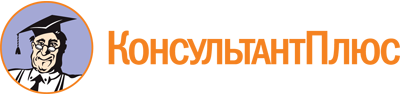 Постановление Департамента государственного регулирования цен и тарифов Костромской области от 28.02.2023 N 23/6
"Об общественном совете при департаменте государственного регулирования цен и тарифов Костромской области"
(вместе с "Положением об общественном совете при департаменте государственного регулирования цен и тарифов Костромской области")Документ предоставлен КонсультантПлюс

www.consultant.ru

Дата сохранения: 12.06.2023
 